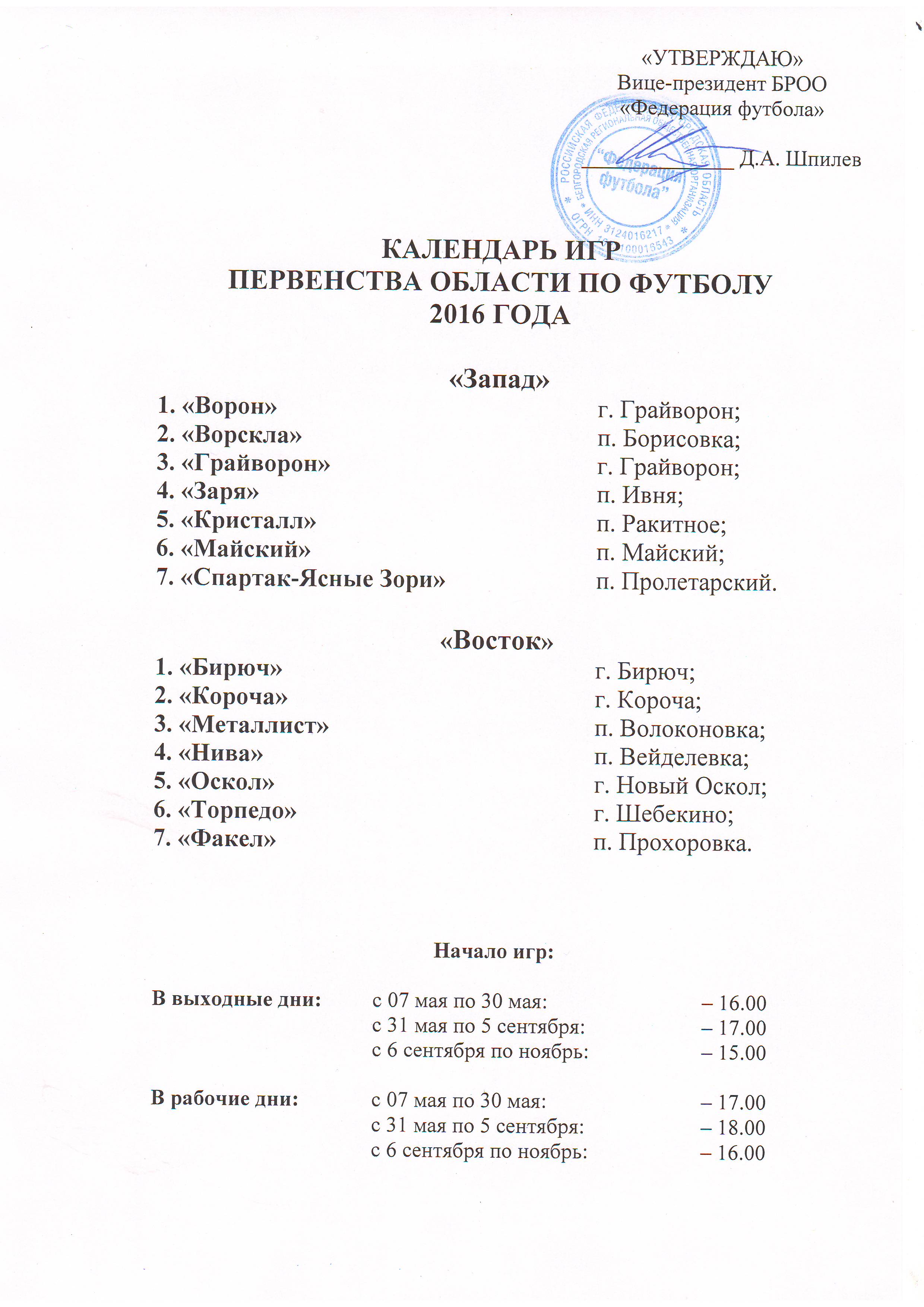 ПЕРВЫЙ КРУГ2-3 МАЯ (ПОНЕДЕЛЬНИК-ВТОРНИК) – 1/16 КУБКА ОБЛАСТИ1 ТУР 8 МАЯ (ВОСКРЕСЕНЬЕ)2 ТУР 15 МАЯ (ВОСКРЕСЕНЬЕ)3 ТУР 22 МАЯ (ВОСКРЕСЕНЬЕ)25 МАЯ (СРЕДА) - 1/8 КУБКА ОБЛАСТИ4 ТУР 29 МАЯ (ВОСКРЕСЕНЬЕ)1 ИЮНЯ (СРЕДА) – РЕЗЕРВНЫЙ ДЕНЬ5 ТУР 5 ИЮНЯ (ВОСКРЕСЕНЬЕ)6 ТУР 12 ИЮНЯ (ВОСКРЕСЕНЬЕ)15 ИЮНЯ (СРЕДА) – РЕЗЕРВНЫЙ ДЕНЬ7 ТУР 19 ИЮНЯ (ВОСКРЕСЕНЬЕ)22 ИЮНЯ (СРЕДА) 1/4  КУБКА ОБЛАСТИ, 1-ая ИГРАВТОРОЙ КРУГ8 ТУР 26 ИЮНЯ (ВОСКРЕСЕНЬЕ)9 ТУР 03 ИЮЛЯ (ВОСКРЕСЕНЬЕ)06 ИЮЛЯ (СРЕДА) - 1/4 КУБКА ОБЛАСТИ, 2-ая ИГРА10 ТУР 10 ИЮЛЯ (ВОСКРЕСЕНЬЕ)13 ИЮЛЯ (СРЕДА) – РЕЗЕРВНЫЙ ДЕНЬ16 ИЮЛЯ (СУББОТА) - 1/2 КУБКА ОБЛАСТИ, 1-ая ИГРА11 ТУР 17 ИЮЛЯ (ВОСКРЕСЕНЬЕ)23 ИЮЛЯ (СУББОТА) – 1/2 КУБКА ОБЛАСТИ, 2-ая ИГРА12 ТУР 24 ИЮЛЯ (ВОСКРЕСЕНЬЕ)13 ТУР 31 ИЮЛЯ (ВОСКРЕСЕНЬЕ)3 АВГУСТА (СРЕДА) – РЕЗЕРВНЫЙ ДЕНЬ14 ТУР 07 АВГУСТА (ВОСКРЕСЕНЬЕ)ФИНАЛЬНЫЙ ЭТАППЕРВЫЙ КРУГ1 ТУР2 ТУР3 ТУР14 СЕНТЯБРЯ (СРЕДА) – РЕЗЕРВНЫЙ ДЕНЬ4 ТУР5 ТУР6 ТУР05 ОКТЯБРЯ (СРЕДА) – РЕЗЕРВНЫЙ ДЕНЬ7 ТУР8 ТУР9 ТУР26 ОКТЯБРЯ (СРЕДА) – РЕЗЕРВНЫЙ ДЕНЬ10 ТУР№№п/пКоманды Команды Команды Результат 1«Грайворон» -«Ворскла»12«Майский»-«Ворон »23«Заря»-« Кристалл34«Факел»-«Оскол»45 «Металлист»  - «Торпедо» 56 «Короча»  - «Бирюч» 6№№п/пКоманды Команды Команды Команды Результат 7«Ворон»--«Заря» 78«Спартак-Я.З.» «Спартак-Я.З.» -«Грайворон» 89«Ворскла»«Ворскла»-«Майский»910«Торпедо» «Торпедо» - «Короча» 1011«Оскол» «Оскол» - «Металлист»1112«Нива» «Нива» - «Факел»12№№п/пКоманды Команды Команды Результат 13 «Майский»- «Спартак Я.З.»1314 «Заря»- «Ворскла» 1415«Кристалл»-«Ворон» 1516«Металлист»-«Нива»1617«Короча-«Оскол»1718«Бирюч» -«Торпедо»18№№п/пКоманды Команды Команды Команды Результат 19«Ворскла» -- «Кристалл» 1920«Спартак Я.З.»«Спартак Я.З.»- «Заря» 2021«Грайворон»«Грайворон»- «Майский» 2122 «Оскол»  «Оскол» - «Бирюч» 2223«Нива»«Нива»- «Короча»2324«Факел»«Факел»- «Металлист»24№№п/пКоманды Команды Команды Результат 25«Заря»- «Грайворон»2526 «Кристалл» - «Спартак-Я.З.»2627«Ворон»- «Ворскла» 2728«Короча» - «Факел»2829«Бирюч»-«Нива» 2930«Торпедо»-«Оскол» 30№№п/пКоманды Команды Команды Команды Результат 31«Спартак Я.З.» «Спартак Я.З.» - «Ворон» 3132«Грайворон»-- «Кристалл»3233«Майский» -- «Заря» 3334«Нива»-- «Торпедо» 3435«Факел»-- «Бирюч»3536«Металлист»-- «Короча»36№№п/пКоманды Команды Команды Команды Команды Результат 37«Кристалл» «Кристалл» -- «Майский» 3738 «Ворон»-- «Грайворон» «Грайворон»3839«Ворскла»--«Спартак Я.З.» «Спартак Я.З.» 3940«Бирюч» -- «Металлист» «Металлист»4041«Торпедо» --«Факел»«Факел»4142«Оскол» --«Нива»«Нива»42№№п/пКоманды Команды Команды Результат 43«Ворскла» -«Грайворон»4344«Ворон»-«Майский»4445«Кристалл»-«Заря4546«Оскол»-«Факел»4647 «Торпедо»  - «Металлист» 4748 «Бирюч»  - «Короча» 48№№п/пКоманды Команды Команды Команды Результат 49«Заря»--«Ворон» 4950«Грайворон» «Грайворон» -«Спартак-Я.З.» 5051«Майский»«Майский»-«Ворскла»5152«Короча» «Короча» - «Торпедо» 5253«Металлист» «Металлист» - «Оскол»5354«Факел» «Факел» - «Нива»№№п/пКоманды Команды Команды Результат 55 «Спартак Я.З.»- «Майский»5556 «Ворскла»- «Заря» 5657«Ворон»-«Кристалл» 5758«Нива»-«Металлист»5859«Оскол-«Короча»5960«Торпедо» -«Бирюч»60№№п/пКоманды Команды Команды Команды Результат 61«Кристалл» -- «Ворскла» 6162«Заря»«Заря»- «Спартак Я.З.» 6263«Майский»«Майский»- «Грайворон» 6364 «Бирюч»  «Бирюч» - «Оскол» 6465«Короча»«Короча»- «Нива»6566«Металлист»«Металлист»- «Факел»66№№п/пКоманды Команды Команды Результат 67«Грайворон»- «Заря»6768 «Спартак Я.З.» - «Кристалл»6869«Ворскла»- «Ворон» 6970«Факел» - «Короча»7071«Нива»-«Бирюч» 7172«Оскол»-«Торпедо» №№п/пКоманды Команды Команды Команды Результат 73«Ворон» «Ворон» - «Спартак Я.З.» 7374«Кристалл»-- «Грайворон»7475«Заря» -- «Майский» 7576«Торпедо»-- «Нива» 7677«Бирюч»-- «Факел»7778«Короча»-- «Металлист»78№№п/пКоманды Команды Команды Команды Команды Результат 79«Майский» «Майский» -- «Кристалл» 7980 «Грайворон»-- «Ворон» «Ворон»8081«Спартак Я.З.»--«Ворскла»«Ворскла»8182«Металлист» -- «Бирюч» «Бирюч»8283«Факел» --«Торпедо»«Торпедо»8384«Нива» --«Оскол»«Оскол»84№№п/пКоманды Команды Команды Результат 28.08. (воскресенье) 28.08. (воскресенье) 28.08. (воскресенье) 28.08. (воскресенье) 28.08. (воскресенье) 85«КРИСТАЛЛ»-«ФАКЕЛ»8586«ТОРПЕДО»-«ВОРОН»8687«МАЙСКИЙ»-«МЕТАЛЛИСТ»8788«ГРАЙВОРОН»-«ОСКОЛ»8889«ЗАРЯ»-«КОРОЧА»89СТЫКОВЫЕ МАТЧИСТЫКОВЫЕ МАТЧИСТЫКОВЫЕ МАТЧИСТЫКОВЫЕ МАТЧИСТЫКОВЫЕ МАТЧИ90«СПАРТАК Я.З.»-«НИВА»9091«ВОРСКЛА»-«БИРЮЧ»91№№п/пКоманды Команды Команды Результат 04.09. (воскресенье) 04.09. (воскресенье) 04.09. (воскресенье) 04.09. (воскресенье) 04.09. (воскресенье) 92«ТОРПЕДО»-«КРИСТАЛЛ»9293«ВОРОН»-«МЕТАЛЛИСТ»9394«ОСКОЛ»-«МАЙСКИЙ»9495«КОРОЧА»-«ГРАЙВОРОН»9596«ФАКЕЛ»-«ЗАРЯ»96СТЫКОВЫЕ МАТЧИСТЫКОВЫЕ МАТЧИСТЫКОВЫЕ МАТЧИСТЫКОВЫЕ МАТЧИСТЫКОВЫЕ МАТЧИ97«НИВА»-«СПАРТАК Я.З.»9798«БИРЮЧ»-«ВОРСКЛА»98№№п/пКоманды Команды Команды Результат 11.09. (воскресенье) 11.09. (воскресенье) 11.09. (воскресенье) 11.09. (воскресенье) 11.09. (воскресенье) 99«КРИСТАЛЛ»-«МЕТАЛЛИСТ»99100«ОСКОЛ»-«ВОРОН»100101«МАЙСКИЙ»-«КОРОЧА»101102«ГРАЙВОРОН»-«ФАКЕЛ»102103«ЗАРЯ»-«ТОРПЕДО»103№№п/пКоманды Команды Команды Результат 18.09. (воскресенье) 18.09. (воскресенье) 18.09. (воскресенье) 18.09. (воскресенье) 18.09. (воскресенье) 104«ОСКОЛ»-«КРИСТАЛЛ»104105«ВОРОН»-«КОРОЧА»105106«ФАКЕЛ»-«МАЙСКИЙ»106107«ТОРПЕДО»-«ГРАЙВОРОН»107108«МЕТАЛЛИСТ»-«ЗАРЯ»108№№п/пКоманды Команды Команды Результат 25.09. (воскресенье) 25.09. (воскресенье) 25.09. (воскресенье) 25.09. (воскресенье) 25.09. (воскресенье) 109«КРИСТАЛЛ»-«КОРОЧА»109110«ФАКЕЛ»-«ВОРОН»110111«МАЙСКИЙ»-«ТОРПЕДО»111112«ГРАЙВОРОН»-«МЕТАЛЛИСТ»112113«ЗАРЯ»-«ОСКОЛ»113№№п/пКоманды Команды Команды Результат 02.10. (воскресенье) 02.10. (воскресенье) 02.10. (воскресенье) 02.10. (воскресенье) 02.10. (воскресенье) 114«ФАКЕЛ»-«КРИСТАЛЛ»114115«ВОРОН»-«ТОРПЕДО»115116«МЕТАЛЛИСТ»-«МАЙСКИЙ»116117«ОСКОЛ»-«ГРАЙВОРОН»117118«КОРОЧА»-«ЗАРЯ»118№№п/пКоманды Команды Команды Результат 09.10. (воскресенье) 09.10. (воскресенье) 09.10. (воскресенье) 09.10. (воскресенье) 09.10. (воскресенье) 119«КРИСТАЛЛ»-«ТОРПЕДО»119120«МЕТАЛЛИСТ»-«ВОРОН»120121«МАЙСКИЙ»-«ОСКОЛ»121122«ГРАЙВОРОН»-«КОРОЧА»122123«ЗАРЯ»-«ФАКЕЛ»123№№п/пКоманды Команды Команды Результат 16.10. (воскресенье) 16.10. (воскресенье) 16.10. (воскресенье) 16.10. (воскресенье) 16.10. (воскресенье) 124«МЕТАЛЛИСТ»-«КРИСТАЛЛ»124125«ВОРОН»-«ОСКОЛ»125126«КОРОЧА»-«МАЙСКИЙ»126127«ФАКЕЛ»-«ГРАЙВОРОН»127128«ТОРПЕДО»-«ЗАРЯ»128№№п/пКоманды Команды Команды Результат 23.10. (воскресенье) 23.10. (воскресенье) 23.10. (воскресенье) 23.10. (воскресенье) 23.10. (воскресенье) 129«КРИСТАЛЛ»-«ОСКОЛ»129130«КОРОЧА»-«ВОРОН»130131«МАЙСКИЙ»-«ФАКЕЛ»131132«ГРАЙВОРОН»-«ТОРПЕДО»132133«ЗАРЯ»-«МЕТАЛЛИСТ»133№№п/пКоманды Команды Команды Результат 30.10. (воскресенье) 30.10. (воскресенье) 30.10. (воскресенье) 30.10. (воскресенье) 30.10. (воскресенье) 134«КОРОЧА»-«КРИСТАЛЛ»134135«ВОРОН»-«ФАКЕЛ»135136«ТОРПЕДО»-«МАЙСКИЙ»136137«МЕТАЛЛИСТ»-«ГРАЙВОРОН»137138«ОСКОЛ»-«ЗАРЯ»138